Dzień III – Lubię robić niespodzianki (rozwijanie mowy poprzez swobodne wypowiadanie się na temat rodziców, umiejętność pracy z gliną).
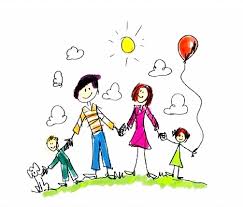 „Moi rodzice” – zapraszam do zabawy. Dziecko porusza się w rytm muzyki. W czasie pauzy dziecko naśladuje ruchem czynności jakie wykonują mama i tata np. tata naprawia szafkę, mama pracuje przy komputerze, mama prasuje, tata wyrzuca śmieci, mama odpoczywa. Po skończonej piosence. Rodzic/e swobodnie rozmawiają i pytają dziecko o imiona Państwa, gdzie pracujecie, jak spędzacie wspólnie czas.
https://www.youtube.com/watch?v=vSHRfxT2-B4Tralala dla mamy i taty – proszę Państwa w wolnej chwili  o nauczenie słów piosenki.Tralala dla mamy i tatysł. Agnieszka Galica, Tadeusz PabisiakMoja mama jest kochana,moja mama wszystko wie.Kiedy do mnie się uśmiecha.tak zaśpiewam jej.Ref.: Tralala, trampampam,Najpiękniejszą mamę mam.Tralala, trampampam,zaraz mamie buzi dam.W domu, w sklepie, na spacerzez moim tatą nie jest źle.Gdy prowadzi mnie za rękę,to uśmiecham się.Ref.: Tralala, trampampam,Najpiękniejszą tetę mam.Tralala, trampampam,mamie, tacie buzi dam.
https://www.youtube.com/watch?v=Iu10fUq1r_w
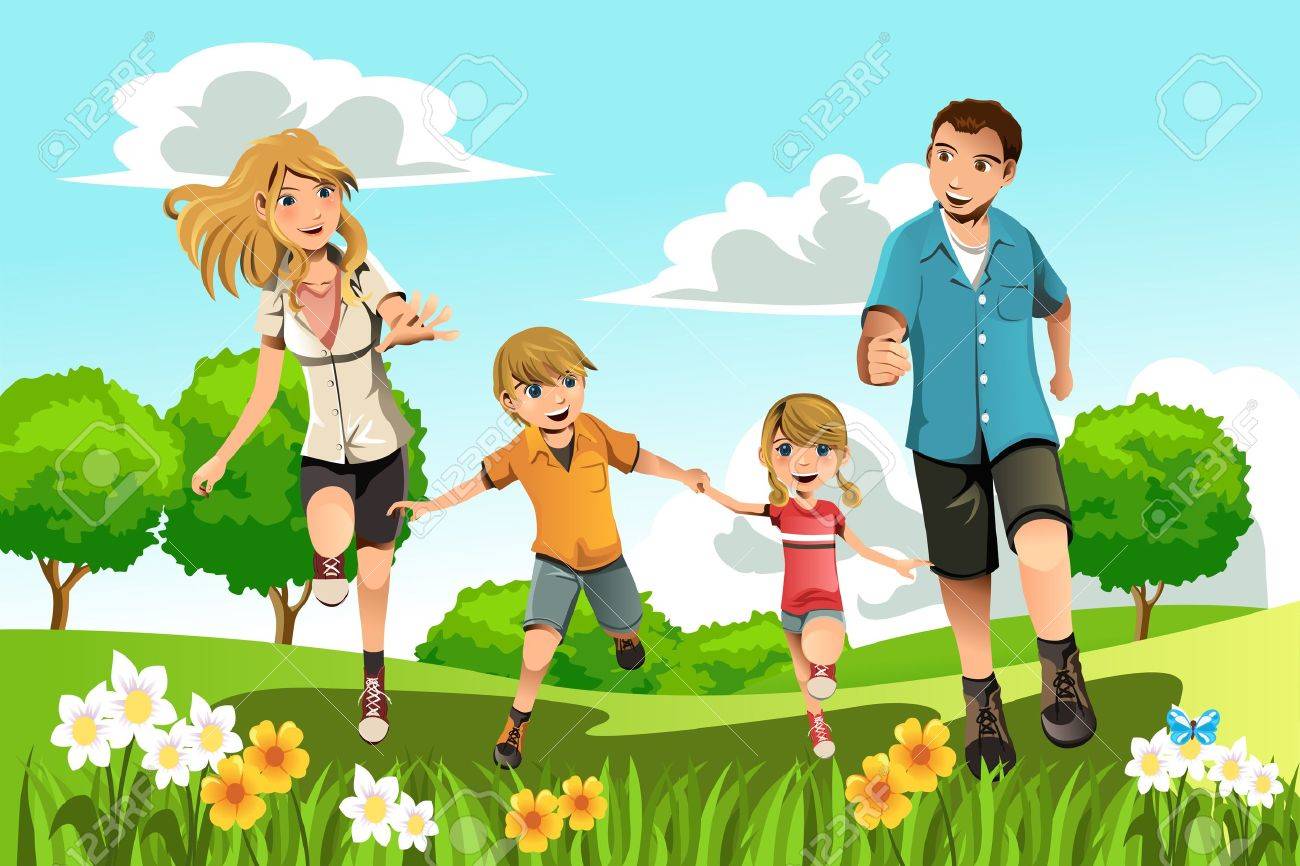 „Niespodzianka” – proszę  Państwa o przygotowanie gliny lub plasteliny dla dziecka. Dziecko dostaje od państwa kawałek gliny, lub plasteliny, ugniatają ją, ogrzewając ją w dłoniach. Z miękkiej gliny lub plasteliny robimy placuszki o grubej około 0,7 mm. Pośrodku placuszka dziecko przykłada swoją dłoń z rozszerzonymi palcami, drugą dłonią przygniata po kolei każdy palec, a także środkową część dłoni. Tak przygotowane płytki dzieci odkładają do wyschnięcia jeśli niespodzianka wykonana będzie z gliny. Powodzenia ! Wspaniałej zabawy życzy Pani Madzia i Pani Beata.